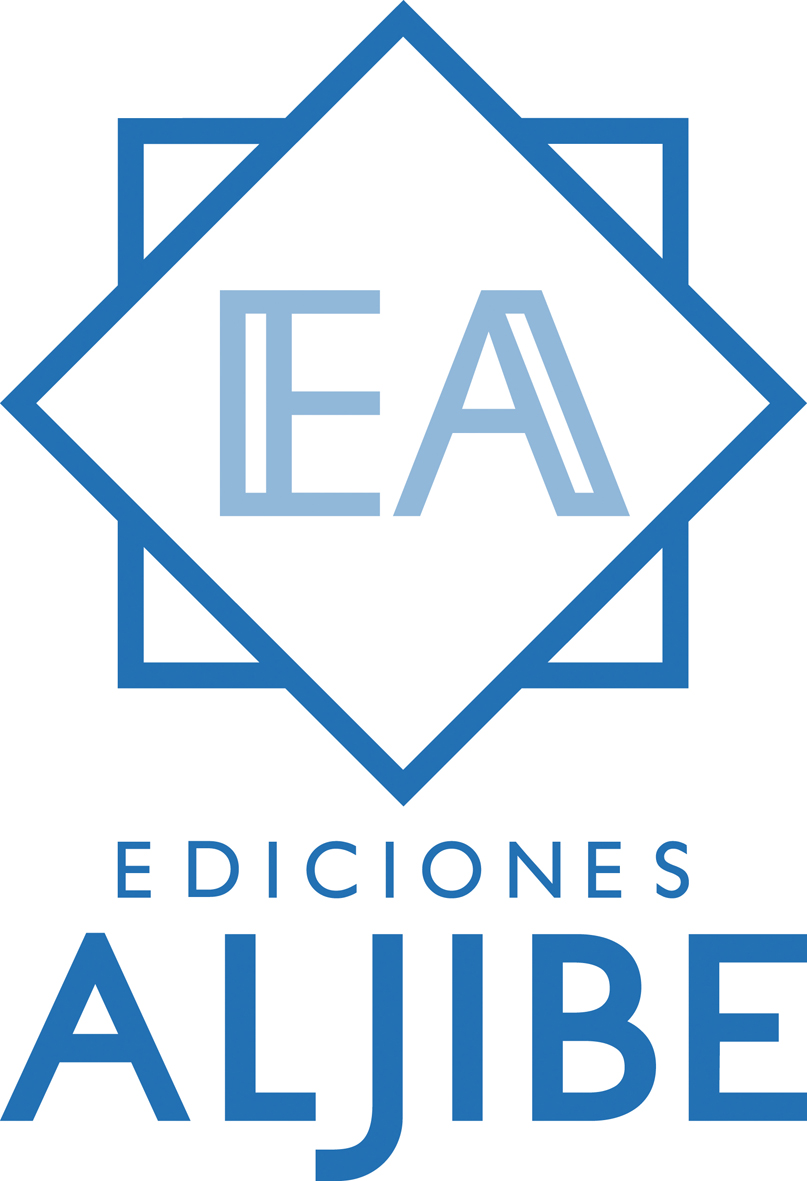 PROPUESTA CURRICULAR GEOGRAFÍA E HISTORIA 2 ESOObjetivosDesarrollar el hábito por el trabajo individual y en grupos como medio de desarrollo personal.Asumir sus deberes y el respeto a los demás.Desarrollar la confianza en sí mismo, la participación, el sentido crítico, la capacidad de aprender a aprender, tomar decisiones y asumir responsabilidades acordes a sus posibilidades.Situar y conocer los elementos del medio físico con ayuda de modelos. Clasificar climas y reconocer los cambios con ejemplos cercanos.Reconocer con ejemplos cercanos cómo los humanos transforman el relieve y el medio ambiente. Tener una visión global de las etapas de la Historia y conocer algunas características de la vida humana en sus períodos. Comprender y expresar oralmente y por escrito mensajes sencillos con contenido geográfico e histórico con proximidad a su experiencia.Desarrollar progresivamente destrezas básicas en la utilización de las fuentes de información para adquirir nuevos conocimientos de contenido científico.Fomentar la lectura para que se convierta en fuente de placer y enriquecimiento personal.Utilizar diversos medios de expresión y representación de forma guiada.ContenidosConocimiento de las ideas fundamentales de los contenidos expuestos en las unidades siguientes, desarrollando la autonomía progresiva en el trabajo individual y la participación e interés en situaciones comunicativas de contenido relacionado con la materia y como forma de comunicar sentimientos, experiencias y emociones. Bloque 1 Geografía:La Población: la población evoluciona, movimientos de población, estructura de la población, la población del mundo y la población europea y española.Las sociedades actuales: las sociedades , los grupos sociales , la diversidad social y cultural , la sociedad europea y española.El espacio urbano: un mundo de ciudades , la estructura de las ciudades, las funciones de las ciudades, la vida en las ciudades.Bloque 1 Historia:El Islam y Al-Andalus: origen y expansión del Islam, Al-Andalus , la vida en Al-Andalus , ciencia, cultura y arte islámico.La Europa feudal: la Edad Media , la sociedad feudal, religión y cultura, el arte románico.El renacer de las ciudades: las ciudades medievales, la economía y la sociedad, el nal de la Edad Media, el arte gótico. Los reinos peninsulares: la formación de los reinos cristianos. el avance hacia el sur, economía y sociedad, cultura y arte. La Edad Moderna: la Edad Moderna, la época de los descubrimientos, Humanismo y Renacimiento, la reforma religiosa, el arte renacentista.  Los Reyes Católicos: la unión de coronas, el descubrimiento de América, la conquista , cultura y arte.El Imperio hispánico: la formación del Imperio hispánico, Carlos I , Felipe II, cultura y arte.El siglo del Barroco: Europa en el siglo XVII, los Austrias menores, la decadencia del Imperio hispánico, la cultura del Barroco, el arte del Barroco.Actividades de aprendizajeActividades motivadoras para centrar la atención y activar conocimientos previos a través de la imagen de apertura de cada unidad y unas preguntas + evaluación inicial: Leer el título de la unidad y observar detenidamente la imagen de inicio para interpretarla y conectarla con la unidad y conversar sobre ella guiándonos de la pregunta que aparece en el recuadro. A continuación, leer las curiosidades planteadas y los contenidos que van a aprender en la unidad para, seguidamente, plantear una lluvia de ideas que nos dará información sobre los conocimientos previos del alumnado, sus intereses, sus dificultades...Actividades de comprensión lectora y desarrollo de la expresión oral/escrita: Leer comprensivamente los textos. Responder a preguntas de comprensión literal, inferencial y valorativa. Elaborar esquemas, resúmenes y expresar lo que han comprendido. Expresar de forma oral lo que han entendido.Actividades abiertas: Para que el alumno pueda desarrollarlas según su ritmo y posibilidades, admitiendo las respuestas divergentes argumentadas.Actividades de tipología variada y contextualizadas para estimular diversas habilidades y capacidades: búsqueda de información concreta, subrayado, relación, atención visual, detección de errores, resúmenes, expresión creativa, esquemas...Actividades para repasar: Actividades de repaso de todo lo aprendido durante la unidad con las que valorar el grado de adquisición de los contenidos y las dificultades o dudas que puedan persistir.Actividades competenciales: Propuesta al final de cada unidad didáctica para realizar una aplicación práctica y cercana a los intereses del alumnado de lo más significativo.Espacio de autoevaluación: Para fomentar la reflexión sobre el propio aprendizaje identificando las dificultades y lo que más les ha gustado. Pretenden favorecer la libre expresión de opiniones personales y ayuda a conocer los intereses del alumnado.Actividades de ampliación: Para profundizar en algún tema de interés, según las necesidades.Actividades TIC: Sencillas propuestas para ampliar buscando información en Internet.MetodologíaLa intervención metodológica se realizará con material específico y con unidades didácticas adaptadas (adaptación curricular Geografía e Historia Nivel 1ESO. Ediciones Aljibe). Se plantea una metodología que posibilite el desarrollo y adquisición de las competencias clave en el alumnado:Mayor participación del alumnado diseñando actividades motivadoras al inicio de cada unidad que activan conocimientos previos a través de imágenes y preguntas para empezar a reflexionar sobre el tema. Presentación inicial de lo que se va a aprender en cada unidad.Organización secuenciada y priorización de los contenidos expuestos de forma muy sencilla con apoyo visual y actividades para practicar y facilitar la comprensión progresiva lo expuesto. Actividades abiertas para que cada alumno las desarrolle según sus posibilidades.Actividades diseñadas para favorecer el trabajo autónomo del alumnado y estructura de los apartados muy clara para que el alumnado sepa en todo momento cuál es su tarea.Actividades de abstracción y aplicación competencial de los contenidos que favorecerán la atención individual y específica.Actividades que admiten el pensamiento divergente y desarrollan la creatividad y gusto personal del alumnado, según sus posibilidades y ritmos. Espacio para que el alumno o alumna exprese su opinión, emociones,  sensaciones, gustos o dificultades en relación a su propio proceso de aprendizaje.Criterios de evaluaciónAnalizar la evolución de los reinos cristianos y musulmanes, en sus aspectos socio-económicos, políticos y culturales. Entender el proceso de las conquistas y la repoblación de los reinos cristianos en la Península Ibérica y sus relaciones con Al-Ándalus. Comprender las funciones diversas del arte en la Edad Media. Entender el concepto de crisis y sus consecuencias económicas y sociales. Comprender la significación histórica de la etapa del Renacimiento en Europa. Relacionar el alcance de la nueva mirada de los humanistas, los artistas y científicos del Renacimiento con etapas anteriores y posteriores. Analizar el reinado de los Reyes Católicos como una etapa de transición entre la Edad Media y la Edad Moderna. Entender los procesos de conquista y colonización, y sus consecuencias. Comprender la diferencia entre los reinos medievales y las monarquías modernas. Conocer rasgos de las políticas internas y las relaciones exteriores de los siglos XVI y XVII en Europa. Conocer la importancia de algunos autores y obras de estos siglos. Conocer la importancia del arte Barroco en Europa y en América. Utilizar el vocabulario histórico con precisión, insertándolo en el contexto adecuado. Analizar las características de la población española, su distribución, dinámica y evolución, así como los movimientos migratorios. Conocer la organización territorial de España. Conocer y analizar los problemas y retos medioambientales que afronta España, su origen y las posibles vías para afrontar estos problemas. Conocer los principales espacios naturales protegidos a nivel peninsular e insular. Identificar los principales paisajes humanizados españoles, identificándolos por comunidades autónomas. Reconocer las características de las ciudades españolas y las formas de ocupación del espacio urbano. Analizar la población europea, en cuanto a su distribución, evolución, dinámica, migraciones y políticas de población. Estándares de aprendizaje evaluables Comprende los orígenes del Islam y su alcance posterior. Explica la importancia de Al-Ándalus en la Edad Media. Interpreta mapas que describen los procesos de conquista y repoblación cristianas en la Península Ibérica. Explica la importancia del Camino de Santiago. Describe características del arte románico, gótico e islámico. Comprende el impacto de una crisis demográfica y económica en las sociedades medievales europeas. Distingue diferentes modos de periodización histórica (Edad Moderna, Renacimiento, Barroco, Absolutismo). Identifica rasgos del Renacimiento y del Humanismo en la historia europea, a partir de diferente tipo de fuentes históricas. Conoce obras y legado de artistas, humanistas y científicos de la época. Conoce los principales hechos de la expansión de Aragón y de Castilla por el mundo. Explica las distintas causas que condujeron al descubrimiento de América para los europeos, a su conquista y a su colonización. Sopesa interpretaciones conflictivas sobre la conquista y colonización de América. Distingue las características de regímenes monárquicos autoritarios, parlamentarios y absolutos. Analiza las relaciones entre los reinos europeos que conducen a guerras como la de los “Treinta Años”. Analiza obras (o fragmentos de ellas) de algunos autores de esta época en su contexto. Identifica obras significativas del arte Barroco. Explica la pirámide de población de España y de las diferentes Comunidades Autónomas. Analiza en distintos medios los movimientos migratorios en las últimas tres décadas. Distingue en un mapa político la distribución territorial de España: comunidades autónomas, capitales, provincias, islas. Compara paisajes humanizados españoles según su actividad económica. Sitúa los parques naturales españoles en un mapa, y explica la situación actual de algunos de ellos. Clasifica los principales paisajes humanizados españoles a través de imágenes Interpreta textos que expliquen las características de las ciudades de España, ayudándote de Internet o de medios de comunicación escrita. Explica las características de la población europea. Compara entre países la población europea según su distribución, evolución y dinámica. Procedimientos e instrumentos de evaluaciónLa evaluación será continua, formativa e integradora, rigiendo el principio de inclusión. Se utilizarán multiplicidad de procedimientos e instrumentos de evaluación del aprendizaje como son:Observación directa y continuada de la evolución de cada alumno o alumna, de su maduración personal y su proceso de aprendizaje. Cuaderno de clase.Tareas y trabajos personales en clase. Participación, actitud e interés en clase.Actividades finales de la unidad.Pruebas específicas.Tareas complementarias (de acuerdo con las familias) para casa.Criterios de calificación Los criterios de calificación deben ser conocidos por el alumnado y las familias ya que su conocimiento mejorará el proceso de enseñanza-aprendizaje. Si un alumno o alumna sabe qué se pretende alcanzar y evaluar y cómo se le va a calificar podrá focalizar su esfuerzo en la dirección adecuada para alcanzar esos objetivos. La calificación se realizará en base a una ponderación fijada. 